Madrid Protocol Concerning the International Registration of MarksChange in the Amounts of the Individual Fee:  NorwayIn accordance with Rule 35(2)(d) of the Regulations under the Madrid Protocol, the Director General of the World Intellectual Property Organization (WIPO) has established the following new amounts, in Swiss francs, of the individual fee that is payable when Norway is designated in an international application, in a designation subsequent to an international registration and in respect of the renewal of an international registration in which Norway has been designated:This change shall have effect on June 29, 2020.  Therefore, these amounts will be payable where Norway(a)	is designated in an international application which is received by the Office of origin on or after that date;  or(b)	is the subject of a subsequent designation which is received by the Office of the Contracting Party of the holder on or after that date, or is filed directly with the International Bureau of WIPO on or after that date;  or(c)	has been designated in an international registration which is renewed on or after that date.May 29, 2020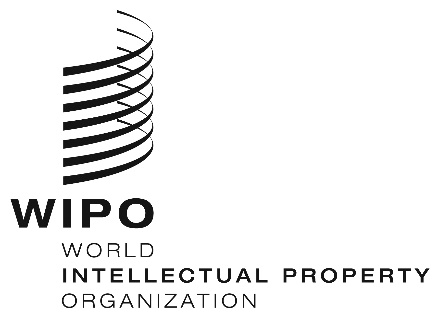 INFORMATION NOTICE NO. 41/2020INFORMATION NOTICE NO. 41/2020INFORMATION NOTICE NO. 41/2020ITEMSITEMSAmounts(in Swiss francs)Application or Subsequent Designation–  for three classes of goods or services216Application or Subsequent Designation–  for each additional class61Application or Subsequent DesignationWhere the mark is a collective mark:Application or Subsequent Designation–  for three classes of goods or services216Application or Subsequent Designation–  for each additional class61Renewal–  for three classes of goods or services244Renewal–  for each additional class 94RenewalWhere the mark is a collective mark:Renewal–  for three classes of goods or services–  for each additional class244  94